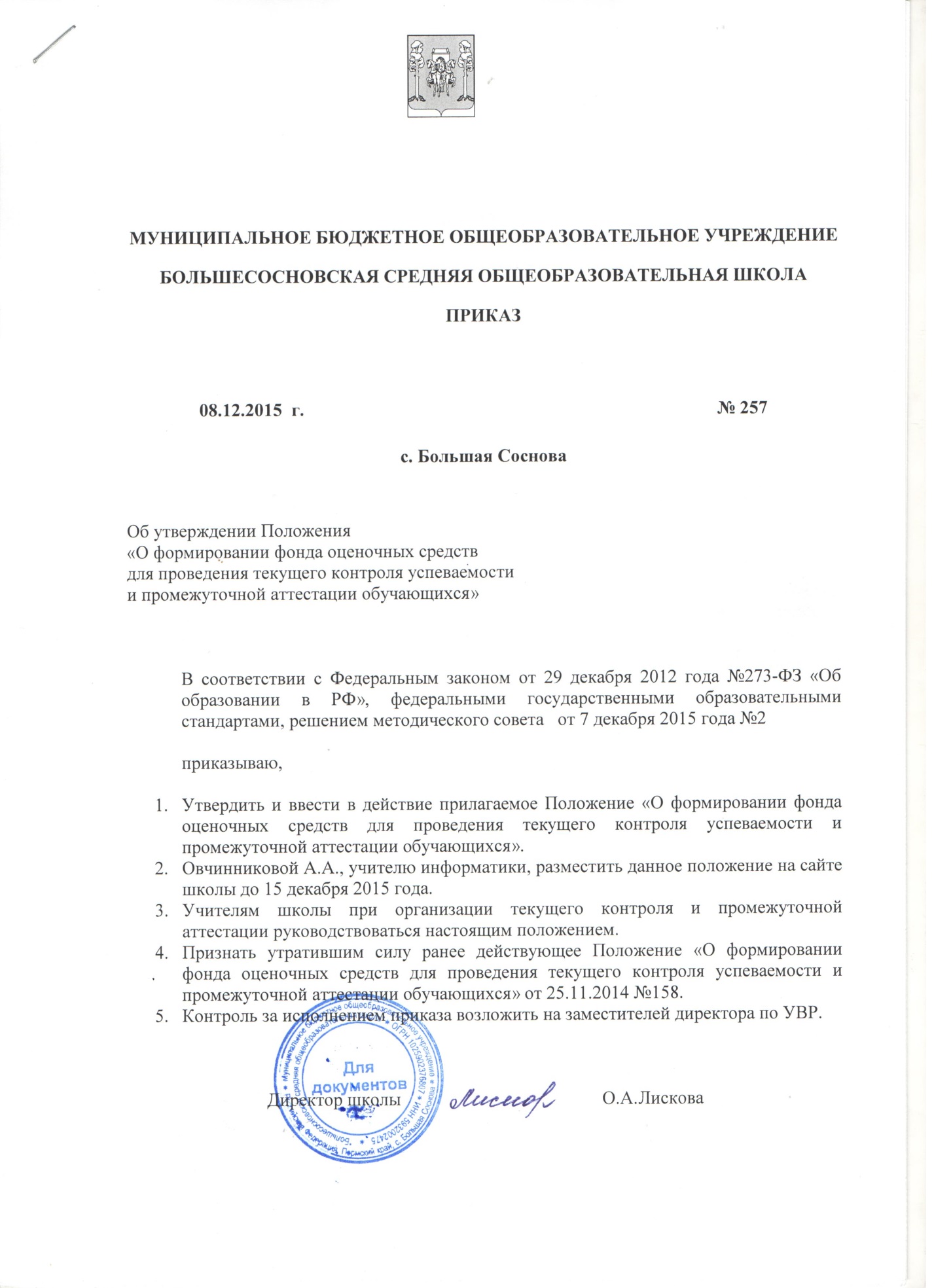 УТВЕРЖДЕНО приказом МБОУ «Большесосновская СОШ»от «08» декабря 2015 №257ПОЛОЖЕНИЕо формировании фонда оценочных средствдля проведения текущего контроля успеваемости и промежуточной аттестации учащихся МБОУ «Большесосновская СОШ»1. Общие положения 1.1. Положение о формировании фонда оценочных средств  разработано в соответствии  с  Федеральным Законом «Об образовании в Российской Федерации», Федеральными государственными образовательными стандартами общего образования (далее - ФГОС), Федеральным компонентом государственного образовательного стандарта начального общего, основного общего и среднего (полного) общего образования (ФКГОС).1.2. Настоящее Положение устанавливает порядок разработки и требования к структуре, содержанию и оформлению, а также процедуру согласования, утверждения и хранения фонда оценочных средств (далее – ФОС.1.3. Фонд оценочных средств является составной частью рабочей программы МБОУ «Большесосновская СОШ».1.4. Положение о фонде оценочных средств  в соответствии с порядком, предусмотренным частью 3 статьи 30 Федерального закона "Об образовании в Российской Федерации" принимается на заседании методического совета, утверждается приказом директором школы.2. Задачи фонда оценочных средств 2.1. В соответствии с ФГОС  фонд оценочных средств является составной частью нормативно-методического обеспечения системы оценки качества образования учащимися  основной образовательной программы. Оценка качества освоения учащимися основной образовательной программы включает текущий контроль успеваемости и промежуточную  аттестацию учащихся.2.2. Текущий контроль и промежуточная аттестация учащихся по предмету   осуществляется в рамках Положения «О проведении промежуточной  аттестации учащихся и осуществления текущего контроля их успеваемости», утвержденного приказом МБОУ «Большесосновская СОШ» от 19 ноября 2014 года  №153.2.3. При помощи фонда оценочных средств осуществляется контроль и управление процессом приобретения учащимися необходимых результатов обучения, определенных ФГОС, ФКГОС.    2.4. Фонд оценочных средств   формируется на основе ключевых принципов оценивания: валидность: объекты оценки должны соответствовать поставленным целям обучения; надежность: использование единообразных показателей и критериев для оценивания достижений; объективность: получение объективных и достоверных результатов при проведении контроля с различными целями. 2.5. Основными требованиями, предъявляемыми к ФОС, являются: предметная направленность (соответствие предмету изучения учебной дисциплины); содержание (состав и взаимосвязь структурных единиц); объем (количественный состав оценочных средств, входящих в ФОС); качество оценочных средств и ФОС в целом, обеспечивающее получение объективных и достоверных результатов при проведении контроля с различными целями.3. Формирование фонда оценочных средств 3.1. Фонды оценочных средств формируются по каждому предмету учебного плана  общего образования. 3.2. Общее руководство формирования фондов оценочных средств осуществляет заместитель директора по учебно-воспитательной работе. 3.3. Ответственность за разработку комплектов контрольно-оценочных средств (далее – КОС) по учебным предметам возлагается на  руководителя внутришкольного методического объединения (далее - ВМО). 3.4. Непосредственным исполнителем формирования и разработки комплекта контрольно-оценочных средств по учебному предмету является учитель.Комплект контрольно-оценочных средств может формироваться и разрабатываться коллективом учителей по поручению руководителя ВМО, с обязательным согласованием разработанных самостоятельно контрольно-оценочных средств (КОС) на ВМО. Выписка протокола ВМО о согласовании КОС является приложением к ФОС.3.5. При составлении, согласовании и утверждении комплекта КОС должно быть обеспечено его соответствие:-  Федеральному государственному образовательному стандарту начального общего образования и основного общего образования; -  Федеральному компоненту государственного образовательного стандарта начального общего, основного общего и среднего (полного) общего образования;-  учебному плану; - рабочей программе учебного предмета; - образовательным технологиям, используемым в преподавании учебного предмета.4. Структура и содержание фонда оценочных средств 4.1. Оценочные средства, сопровождающие реализацию основной  образовательной программы,  разрабатываются для проверки качества формирования результатов обучения, определенных ФГОС, ФКГОС и  являются действенным средством не только оценки, но и обучения. 4.2. Структурными элементами фонда оценочных средств являются комплекты КОС, сформированные по каждому учебному предмету, входящему в учебный план начального общего, основного общего и среднего общего  образования. Если одна и та же дисциплина с одинаковыми требованиями к ее содержанию преподается различными учителями, то по ней создается единый комплект КОС.4.3. Структурными элементами ФОС по дисциплине являются:а) титульный лист (приложение 1)б) паспорт фонда оценочных средств (ФОС) (приложение 2);в) комплекты контрольно-оценочных средствг) критерии формирования оценок4.4. Структурными элементами фонда оценочных средств могут являться: - Положение о проведении промежуточной  аттестации учащихся и осуществления текущего контроля их успеваемости», утвержденным приказом МБОУ «Большесосновская СОШ» от 19 ноября 2014 года  №153.- Контрольно-оценочные средства для проведения промежуточной аттестации.- Диагностические работы (стартовые, текущие, промежуточные (по четвертям и годовые);- Комплексные работы на межпредметной основе;- Результаты освоения учебной дисциплины, подлежащие проверке; - Комплект тестовых заданий, разработанный по соответствующему предмету, курсу.4.5. Комплект оценочных средств по каждому предмету или курсу должен соответствовать разделу рабочей программы и включать тестовые задания и другие оценочные средства по каждому разделу дисциплины. Каждое оценочное средство по теме должно обеспечивать проверку усвоения конкретных элементов учебного материала.4.6. Комплекты контрольно-оценочных средств по каждому учебному предмету включают в себя контрольно - измерительные материалы (КИМ), позволяющие оценить результаты обучения. Эти материалы оформляются в виде приложений с заданиями для оценки освоения основной образовательной программы. Каждый оценочный материал (задания) должен обеспечивать проверку освоения конкретных результатов обучения.5. Процедура согласования фонда оценочных средств 5.1. Создаваемые комплекты контрольно-оценочных средств должны быть согласованы руководителем ВМО  с указанием номера и даты протокола заседания методического объединения, на котором были рассмотрены КОС. 5.2. Комплект КОС ежегодно принимается Методическим советом и утверждается директором образовательной организации. 5.3. Решение об изменении, аннулировании, включении новых оценочных средств в ФОС принимается на заседании внутришкольного методического объединения и оформляется протоколом заседания ВМО. 6. Ответственность за разработку и хранение фонда оценочных средств 6.1. Печатный экземпляр комплекта контрольно-оценочных средств по учебной дисциплине хранится у руководителя ВМО и в составе учебно-методических комплексов по учебному предмету в кабинете учителя.6.2. Паспорта ФОС   хранятся у заместителя директора по УВР, размещаются на сайте образовательной организации.                                                                                 Приложение 1 к приказу МБОУ «Большесосновская СОШ»от «08» декабря 2015 №257ФОНД ОЦЕНОЧНЫХ СРЕДСТВПО______________________________(наименование дисциплины)Большая Соснова                                                           2015 годПриложение 2 к приказу МБОУ «Большесосновская СОШ»от «08» декабря 2015 №257МБОУ «Большесосновская СОШ»ПАСПОРТ ФОНДА ОЦЕНОЧНЫХ СРЕДСТВ ДЛЯ ПРОВЕДЕНИЯ ТЕКУЩЕЙ И ПРОМЕЖУТОЧНОЙ АТТЕСТАЦИИ  по предмету (модулю)________________________________(наименование предмета (модуля)Принято на методическом советеПротокол от «___»_______2015гРуководитель МС___________/_____________Утверждаю:Директор МБОУ «БольшесосновскаяСОШ»_____________/_______________«____»________2015 № № п/пклассНаименованиеИсточники формирования контрольно-оценочных средствКем, когда согласовано, рекомендовано